2024年度呼伦贝尔职业技术学院本级预算公开批复时间： 2024 年  02  月  07 日公开时间： 2024 年  02  月  23 日目录第一部分 部门概况一、主要职能、职责二、部门机构设置及预算单位构成情况三、2024年度部门主要工作任务及目标第二部分 2024年度部门预算情况说明一、收支预算总体情况说明二、收入预算情况说明三、支出预算情况说明四、财政拨款收支预算总体情况说明五、一般公共预算支出预算情况说明六、一般公共预算基本支出预算情况说明七、一般公共预算“三公”经费支出预算情况说明八、政府性基金预算支出预算情况说明九、国有资本经营预算支出预算情况说明十、项目支出预算情况说明十一、机构运行经费支出预算情况说明十二、政府采购支出预算情况说明十三、国有资产占用情况说明十四、项目绩效目标情况说明第三部分 名词解释第四部分 预算公开联系方式及信息反馈渠道第五部分 2024年度部门预算表一、收支总表二、收入总表三、支出总表四、财政拨款收支总表五、一般公共预算支出表六、一般公共预算基本支出表七、一般公共预算“三公”经费支出表八、政府性基金预算支出表九、国有资本经营预算支出表十、项目支出表十一、项目绩效目标表十二、政府采购预算表第一部分  部门概况主要职能职责1.主要职能。呼伦贝尔职业技术学院为地方性高等职业学校，教育行政业务由自治区教育厅管理。学院以专科层次高等职业教育为主，为当地培养所需各类专门人才的综合性高等职业学校。2.工作职责。学院坚持以服务为宗旨、以就业为导向，实施“本土化”的人才培养战略，立足于呼伦贝尔、服务于呼伦贝尔，着力建设特色专业、品牌专业，为呼伦贝尔经济社会培养和输送高素质的技能型应用人才。部门机构设置及预算单位构成情况1．根据部门职责分工，本部门内设机构包括教学部门、教辅部门、党政部门。本部门无下属单位。2．从预算单位构成看，纳入本部门2024年部门汇总预算编制范围的预算单位共计1家，具体包括：呼伦贝尔职业技术学院部门本级。详细情况见表：2024年度部门主要工作任务及目标    呼伦贝尔职业技术学院将切实把全国、全区教育工作会议精神融入学院各项工作全过程、各环节，全面落实全区职业教育大会要求，聚焦高质量发展，践行新发展理念，紧抓快干，聚力攻坚，提升党建领航能力，增强人才培养适应性及教师队伍建设，全面提升学生管理服务。第二部分  2024年度部门预算情况说明一、收支预算总体情况说明呼伦贝尔职业技术学院2024年度收入、支出预算总计24906.50万元，与上年相比收、支预算总计各增加5550.29万元，增长28.67%。其中：（一）收入预算总计24906.50万元。包括：1．本年收入合计17931.46万元。（1）一般公共预算拨款收入13931.46万元，与上年相比增加1263.74万元，增长9.98%。主要原因是2024年预算包含高等职业教育专项资金，2023年预算未包含。（2）政府性基金预算拨款收入0万元，与上年相比增加0万元，增长0%。主要原因不存在此项内容。（3）国有资本经营预算拨款收入0万元，与上年相比增加0万元，增长0%。主要原因是不存在此项内容。（4）财政专户管理资金收入4000万元，与上年相比增加100万元，增长2.56%。主要原因是2024年非税收入预算金额较2023年有所增加。（5）事业收入0万元，与上年相比增加0万元，增长0%。主要原因是不存在此项内容。（6）事业单位经营收入0万元，与上年相比增加0万元，增长0%。主要原因是不存在此项内容。（7）上级补助收入0万元，与上年相比增加0万元，增长0%。主要原因是不存在此项内容。（8）附属单位上缴收入0万元，与上年相比增加0万元，增长0%。主要原因是不存在此项内容。（9）其他收入0万元，与上年相比增加0万元，增长0%。主要原因是不存在此项内容。2．上年结转结余6975.04万元。与上年相比增加4186.55万元，增长150.14%。主要原因是2023年资金支付进度较慢，结转结余资金较多。（二）支出预算总计24906.50万元。包括：1．本年支出合计24906.50万元。（1）一般公共服务（类）支出0万元。与上年相比增加0万元，增长0%。主要原因是不存在此项内容。（2）公共安全（类）支出0万元。与上年相比增加0万元，增长0%。主要原因是不存在此项内容。（3）教育（类）支出20168.84万元。与上年相比增加4186.30万元，增长26.19%。主要原因是包含上年结转结余的教育支出资金。（4）科学技术（类）支出53万元。与上年相比增加53万元，增长100%。主要原因是该资金为2023年结转的划转资金，2023年预算未包含该资金。（5）文化体育旅游与传媒（类）支出87万元。与上年相比增加75.92万元，增长685.20%。主要原因是该资金全部为2023年结转结余资金，因2023年该项资金支出较慢，导致2023年结转结余资金比2022年结转结余资金多。（6）社会保障和就业（类）支出1783.35万元。与上年相比减少30.06万元，减少1.66%，主要原因是2023年该类支出资金包含其他就业补助支出，2024年无此项支出。（7）卫生健康（类）支出731.46万元。与上年相比减少37.36万元，减少4.86%，主要原因是人员变动导致经费略有变化。（8）农林水（类）支出15万元。与上年相比增加15万元，增长100%。主要原因是该资金为2023年结转的划转资金，2023年预算未包含该项资金。（9）住房保障（类）支出787.85万元。与上年相比增加7.49万元，增长0.96%。主要原因是人员变动导致经费略有变化。（10）其他（类）支出1280万元。与上年相比增加1280万元，增长100%。主要原因是该资金为上年结转结余资金，2023年预算未包含该资金，主要用于学院南区教学实训楼建设项目。2．年终结转结余0万元，主要原因是不存在此项内容。二、收入预算情况说明呼伦贝尔职业技术学院2024年度收入预算总计24906.50万元，包括本年收入17931.46万元，上年结转结余6975.04万元。其中：本年一般公共预算收入13931.46万元，占55.94%；本年政府性基金预算收入0万元，占0%；本年国有资本经营预算收入0万元，占0%；本年财政专户管理资金4000万元，占16.06%；本年事业收入0万元，占0%；本年事业单位经营收入0万元，占0%；本年上级补助收入0万元，占0%；本年附属单位上缴收入0万元，占0%；本年其他收入0万元，占0%；上年结转结余的一般公共预算收入3987.70万元，占	16.01%；上年结转结余的政府性基金预算收入1280万元，占5.14%；上年结转结余的国有资本经营预算收入0万元，占0%；上年结转结余的财政专户管理资金1707.34万元，占6.85%；上年结转结余的单位资金0万元，占0%。图1.收入预算图三、支出预算情况说明呼伦贝尔职业技术学院2024年度支出预算合计24906.50万元，其中：基本支出17690.71万元，占71.03%；项目支出7215.79万元，占28.97%；事业单位经营支出0万元，占0%；上缴上级支出0万元，占0%；对附属单位补助支出0万元，占0%。图2.支出预算图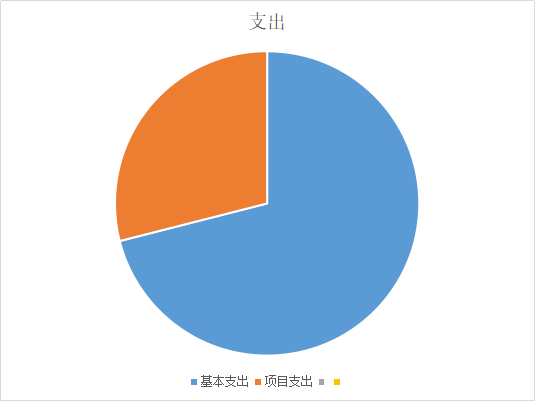 四、财政拨款收支预算总体情况说明呼伦贝尔职业技术学院2024年度财政拨款收、支总预算19199.17万元。与上年相比，财政拨款收、支总计各增加3742.96万元，增长24.22%。主要原因是财政拨款结转资金与2023年相比结转较多。五、一般公共预算支出预算情况说明呼伦贝尔职业技术学院2024年度一般公共预算财政拨款支出预算17919.17万元，与上年相比增加2462.96万元，增长15.94%。具体情况如下：（一）教育（类）教育类年初预算数为14461.50万元，与上年相比增加2378.96万元。其中：1.职业教育（款）中等职业教育（项）。年初预算878.10万元，与上年相比增加290.39万元，增长49.41%。变动原因：2024年中等职业教育（项）上年结转资金2023年相比结转较多。2.职业教育（款）高等职业教育（项）。年初预算13578.41万元，与上年相比增加2083.58万元，增长18.13%，变动原因：2024年高等职业教育（项）结转资金与2023年相比结转较多。3.其他教育（款）其他教育（项）。年初预算5万元，与上年相比增加5万元，增长100%。变动原因：该资金为2023年结转的思想政治和体美劳教育资金，且2023年年初预算未包含此资金。（二）科学技术（类）科学技术类年初预算数为53万元，与上年相比增加53万元。其中：1．技术研究与开发（款）其他技术研究与开发（项）。年初预算43万元，与上年相比增加43万元，增长100%。变动原因：该资金为2023年结转的划转类资金，且2023年年初预算不含该资金。2.其他科学技术（款）科技奖励（项）。年初预算10万元，与上年相比增加10万元，增长100%。变动原因：该资金为2023年结转的划转类资金，且2023年年初预算不含该资金。（三）文化旅游体育与传媒（类）文化旅游体育与传媒类年初预算数为87万元，与上年相比增加75.92万元。其中：1.体育（款）体育场馆（项）。年初预算87万元，与上年相比增加75.92万元，增长685.20%。变动原因：该资金为2023年结转资金，因支出缓慢，导致结转资金较多。（四）社会保障和就业（类）社会保障和就业类年初预算数为1783.35万元，与上年相比减少30.06万元。其中：1.行政事业单位养老支出（款）事业单位离退休（项）。年初预算869.12万元，与上年相比增加30.42万元，增长3.63%。变动原因：人员变动导致经费略有增加。2.行政事业单位养老支出（款）机关事业单位养老保险缴费（项）。年初预算914.23万元，与上年相比增加7.42万元，增长0.82%。变动原因：人员变动导致经费略有增加。3.行政事业单位养老支出（款）机关事业单位职业年金缴费（项）。年初预算0万元，与上年相比减少11.40万元，减少100%。变动原因：2024年预算中不包含职业年金部分，且不存在上年结转结余。4.就业补助（款）其他就业补助（项）。年初预算0万元，与上年相比减少56.50万元，减少100%。变动原因：2023年预算包含其他就业补助支出，2024年预算无此项资金。（五）卫生健康（类）卫生健康类年初预算数为731.46万元，与上年相比减少37.36万元。其中：1.行政事业单位医疗（款）事业单位医疗（项）。年初预算450.33万元，与上年相比减少48.24万元，减少9.68%。变动原因：人员变动导致经费变化。2.行政事业单位医疗（款）公务员医疗补助（项）。年初预算281.13万元，与上年相比增加10.88万元，增长4.03%。变动原因：人员变动导致经费变化。（六）农林水（类）农林水类年初预算数为15万元，与上年相比增加15万元。其中：1.水利（款）水资源节约管理与保护（项）。年初预算15万元，与上年相比增加15万元，增长100%。变动原因：该资金为2023年结转的划转类资金，且2023年预算中不包含此资金。 （七）住房保障（类）    1.住房改革（款）住房公积金（项）。年初预算787.85万元，与上年相比增加7.49万元，增长0.96%。变动原因：人员变动导致经费变化。六、一般公共预算基本支出预算情况说明呼伦贝尔职业技术学院2024年度一般公共预算财政拨款基本支出预算万元，其中：（一）人员经费10367.50万元。主要包括：基本工资3239.10万元、津贴补贴1214.32万元、奖金470.12万元、伙食补助费0万元、绩效工资1808.91万元、机关事业单位基本养老保险缴费914.23万元、职工基本医疗保险缴费450.33万元、公务员医疗补助缴费281.13万元、其他社会保障缴费143.50万元、住房公积金787.85万元、医疗费64.66万元、其他工资福利支出75.35万元、离休费25.68万元、退休费836.96万元、抚恤金0.76万元、生活补助54.60万元、奖励金0万元、其他对个人和家庭的补助0万元等。（二）公用经费1615.87万元。主要包括：办公费50.57万元、印刷费34.60万元、咨询费1万元、手续费0.95万元、水费25万元、电费110万元、邮电费11.69万元、取暖费1010.36万元、物业管理费142.01万元、差旅费11万元、维修（护）费14.96万元、租赁费10万元、会议费3.50万元、培训费49.48万元、公务接待费6.19万元、专用材料费7.85万元、劳务费5.48万元、委托业务费7万元、工会经费73.33万元、福利费0万元、公务用车运行维护费27.19万元、其他交通费用6.41万元、其他商品和服务支出7.31万元、办公设备购置0万元、专用设备购置0万元、信息网络及软件购置更新0万元、其他资本性支出0万元等。七、一般公共预算“三公”经费支出预算情况说明呼伦贝尔职业技术学院2024年度一般公共预算拨款安排的“三公”经费预算支出33.38万元，其中因公出国（境）费支出0万元，占0%；公务用车购置及运行维护费支出27.19万元，占81.46%；公务接待费支出6.19万元，占18.54%。具体情况如下：一般公共预算拨款安排的“三公”经费预算支出33.38万元，比上年预算减少0.02万元，减少0.06%；其中：1．因公出国（境）费预算支出0万元，比上年预算增加0万元，主要原因不存在此项支出。2．公务用车购置及运行维护费预算支出27.19万元。其中：（1）公务用车购置预算支出0万元，比上年预算增加0万元，主要原因不存在此项支出。（2）公务用车运行维护费预算支出27.19万元，比上年预算减少0.01万元，主要原因是学院严格执行“三公”经费的相关规定，压缩公务用车运行维护费支出。3．公务接待费预算支出6.19万元，比上年预算减少0.01万元，主要原因是学院严格执行“三公”经费的相关规定，压缩公务接待费支出。八、政府性基金预算支出预算情况说明呼伦贝尔职业技术学院2024年度政府性基金支出预算支出1280万元。与上年相比增加1280万元，增长100%。主要原因是该资金为2023年结转资金，且2023年预算中不包含政府性基金支出。其中：1．其他支出（类）其他政府性基金及对应专项债务收入安排的支出（款）其他地方自行试点项目收益专项债券收入安排的支出（项）支出1280万元，主要是用于学院南区教学实训楼建设项目。九、国有资本经营预算支出预算情况说明呼伦贝尔职业技术学院2024年度国有资本经营预算支出0万元。与上年相比增加0万元，增长0%。主要原因学院无国有资本经营预算支出。十、项目支出预算情况说明呼伦贝尔职业技术学院2024年度预算安排项目28个，项目预算总金额7215.79万元。其中，财政本年拨款金额2312.91万元，财政拨款结转结余4902.88万元，财政专户管理资金0万元，单位资金0万元。十一、机构运行经费支出预算情况说明呼伦贝尔职业技术学院2024年度机构运行经费预算支出1615.87万元，与上年相比减少478.45万元，减少22.85%。主要原因是：2023年预算中包含2022年度结转的取暖费资金，2024年度无此项资金。十二、政府采购支出预算情况说明呼伦贝尔职业技术学院2024年度政府采购支出预算总额255.19万元，其中：拟采购货物支出0万元、拟采购工程支出0万元、拟购买服务支出255.19万元。十三、国有资产占用情况说明呼伦贝尔职业技术学院共有车辆13辆，其中，一般公务用车0辆、执法执勤用车0辆、特种专业技术用车2辆、业务用车0辆、其他用车11辆等。单价50万元（含）以上的通用设备2台（套），单价100万元（含）以上的专用设备2台（套）。十四、项目绩效目标情况说明呼伦贝尔职业技术学院2024年度填报绩效目标的预算项目8个，公开项目8个，公开项目占全部预算项目的100%。公开填报绩效目标的项目预算2413.12万元，占全部项目预算的100%。第三部分  名词解释一、财政拨款：从同级财政部门取得的各类财政拨款，包括一般公共预算拨款、政府性基金预算拨款、国有资本经营预算拨款。二、一般公共预算拨款收入：指财政当年拨付的资金。三、财政专户管理资金：缴入财政专户、实行专项管理的高中以上学费、住宿费、高校委托培养费、函大、电大、夜大及短训班培训费等教育收费。四、单位资金：除财政拨款收入和财政专户管理资金以外的收入，包括事业收入（不含教育收费）、上级补助收入、附属单位上缴收入、事业单位经营收入及其他收入（包含债务收入、投资收益等）。五、基本支出：指为保障机构正常运转、完成工作任务而发生的人员支出和公用支出。六、项目支出：指在基本支出之外为完成特定工作任务和事业发展目标所发生的支出。七、对个人和家庭的补助：是指政府用于对个人和家庭的补助支出。八、“三公”经费：指部门（单位）用一般公共预算财政拨款安排的因公出国（境）费、公务用车购置及运行维护费和公务接待费。其中，因公出国（境）费反映部门（单位）公务出国（境）的住宿费、旅费、伙食补助费、杂费、培训费等支出；公务用车购置及运行维护费反映部门（单位）公务用车购置费、燃料费、维修费、过路过桥费、保险费、安全奖励费用等支出；公务接待费反映部门（单位）按规定开支的各类公务接待（含外宾接待）支出。九、机构运行经费：指部门（单位）使用一般公共预算安排的基本支出中的日常公用经费支出，包括办公及印刷费、邮电费、差旅费、会议费、福利费、日常维修费、专用材料及一般设备购置费、办公用房水电费、办公用房取暖费、办公用房物业管理费、公务用车运行维护费及其他费用等。第四部分  预算公开联系方式及信息反馈渠道本单位预算公开信息反馈和联系方式：联系人：  王薇             联系电话：18647058506序号单位名称单位性质1呼伦贝尔职业技术学院公益二类事业单位234